NAŘÍZENÍ JIHOČESKÉHO KRAJEze dne 8. 2. 2024o vyhlášení přírodní památky Zábrdská skála a jejího ochranného pásmaa o stanovení jejich bližších ochranných podmínekRada Jihočeského kraje vydává dne 8. 2. 2024 podle § 36 a § 77a odst. 2 zákona č. 114/1992 Sb., o ochraně přírody a krajiny, ve znění pozdějších předpisů, dále podle § 7 a § 59 odst. 1 písm. k) zákona č. 129/2000 Sb., o krajích, ve znění pozdějších předpisů, toto nařízení.Článek 1Vymezení přírodní památky a jejího ochranného pásmaTímto nařízením se zřizuje přírodní památka Zábrdská skála včetně ochranného pásma a stanovují se omezení ve využití jejího území.Přírodní památka včetně ochranného pásma se nachází ve správním obvodu obce s rozšířenou působností Prachatice, v obvodu územní působnosti obce Zábrdí. Přírodní památka a ochranné pásmo zahrnují část katastrálního území Zábrdí u Lažišť.Hranice přírodní památky se stanoví uzavřeným geometrickým obrazcem s přímými stranami, jehož vrcholy jsou určeny souřadnicemi systému jednotné trigonometrické sítě katastrální (dále jen „S-JTSK“). Seznam souřadnic v souřadnicovém systému S-JTSK jednotlivých vrcholů geometrického obrazce, je uveden v příloze č. 1 k tomuto nařízení.Hranice ochranného pásma přírodní památky Zábrdská skála je stanovena uzavřeným geometrickým obrazcem s přímými stranami, jehož vrcholy jsou určeny souřadnicemi udanými v souřadnicovém systému S-JTSK. Seznam souřadnic v souřadnicovém systému S-JTSK jednotlivých vrcholů geometrického obrazce, jak jdou v obrazci za sebou, je uveden v příloze č. 2 tohoto nařízení.Grafické znázornění území přírodní památky Zábrdská skála a jejího ochranného pásma je zakresleno do katastrální mapy, která je přílohou č. 3 tohoto nařízení.Článek 2Předmět ochranyPestrá vegetační mozaika skalnatého svahu kaňonu Blanice s ohroženými druhy rostlin a hnízdištěm výra velkého.Článek 3Bližší ochranné podmínkyJen se souhlasem příslušného orgánu ochrany přírody lze na území přírodní památky:povolovat změny druhu pozemků nebo způsobů jejich využití, povolovat a provádět změny vodního režimu pozemků;povolovat a umisťovat nové stavby;zřizovat skládky jakýchkoli materiálů, kromě krátkodobého uložení dřevní hmoty na lesních pozemcích;umisťovat nová myslivecká zařízení (zejména krmeliště, vnadiště, újediště, slaniska apod.);hnojit pozemky, používat biocidy nebo závadné látky;vyznačovat nové cyklistické trasy nebo trasy pro pěší;vjíždět motorovými i bezmotorovými dopravními prostředky včetně jízdních kol na území přírodní památky s výjimkou vozidel složek integrovaného záchranného systému, vlastníků nebo nájemců příslušných pozemků, veřejné správy a vozidel nezbytných pro zajištění péče o pozemky.Souhlasy uvedené v bodech a) až g) se nevyžadují, pokud tyto činnosti vykonává přímo příslušný orgán ochrany přírody, nebo jsou příslušným orgánem ochrany přírody požadovány v rámci realizace schváleného plánu péče nebo v rámci opatření ke zlepšení stavu prostředí přírodní památky.Článek 4Činnosti a zásahy vázané na předchozí souhlas orgánu ochrany přírody v ochranném pásmuPro ochranné pásmo přírodní památky se nestanovují bližší ochranné podmínky.Článek 5Zrušující ustanoveníToto nařízení ruší část „Zábrdská skála“ čl. 1, odst. a) vyhlášky č. 1/92 Okresního úřadu Prachatice, o chráněných územích přírody v okrese Prachatice ze dne 3. 3. 1992, s účinností ode dne 15. 4. 1992.Článek 6Obecná ustanoveníPorušení povinnosti stanovené tímto nařízením lze postihnout jako přestupek.Článek 7ÚčinnostToto nařízení nabývá účinnosti patnáctým dnem následujícím po dni vyhlášení ve Sbírce právních předpisů územních samosprávných celků a některých správních úřadů.      Mgr. František Talíř v.r.	           MUDr. Martin Kuba v.r.	  1. náměstek hejtmana	     hejtmanPříloha č. 1 k nařízení Jihočeského kraje ze dne 8. 2. 2024: seznam souřadnic v souřadnicovém systému S–JTSK jednotlivých vrcholů geometrického obrazce, kterými jsou stanoveny hranice přírodní památky Zábrdská skála.Příloha č. 2 k nařízení Jihočeského kraje ze dne 8. 2. 2024: seznam souřadnic v souřadnicovém systému S-JTSK jednotlivých vrcholů geometrického obrazce, kterými jsou stanoveny hranice ochranného pásma přírodní památky Zábrdská skála.Příloha č. 3 k nařízení Jihočeského kraje ze dne 8. 2. 2024: vymezení přírodní památky Zábrdská skála a jejího ochranného pásma na podkladu katastrální mapy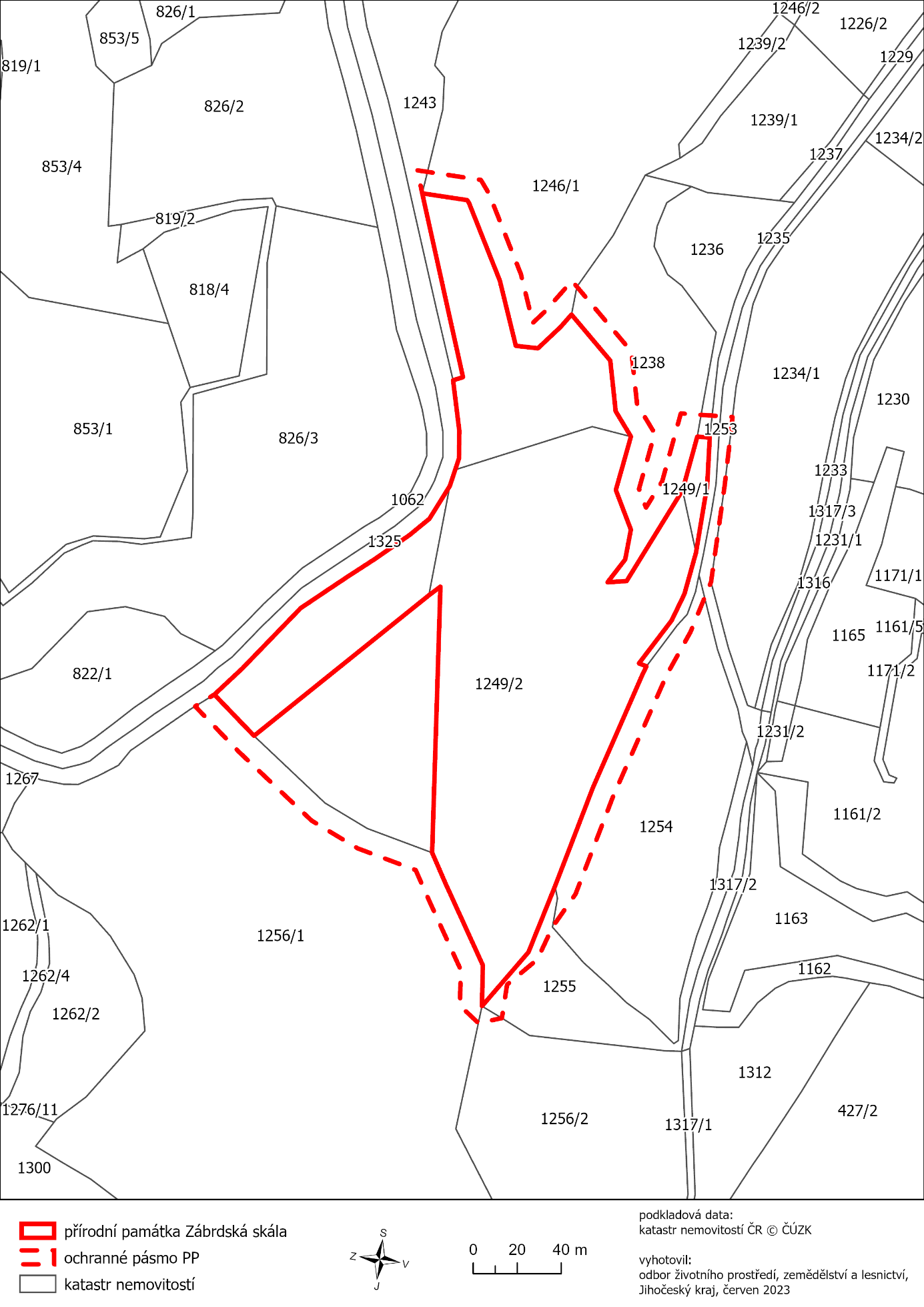 číslo bodusouřadnice – Y [m] souřadnice – X [m]pořadí bodu v obrazcizdroj souřadnic1794 074,611 156 209,131výpočet2794 073,761 156 210,572výpočet3794 059,801 156 245,753výpočet4794 052,541 156 275,344výpočet5794 042,491 156 276,465výpočet6794 032,291 156 266,856výpočet7794 027,241 156 261,147výpočet8794 009,631 156 282,048výpočet9794 007,721 156 299,739výpočet10794 007,191 156 305,0210výpočet11794 000,231 156 316,6011výpočet12794 007,091 156 340,8812výpočet13794 000,261 156 358,8813výpočet14794 002,821 156 372,4114výpočet15794 010,861 156 382,8115výpočet16794 002,181 156 382,2316výpočet17793 976,761 156 340,9517výpočet18793 970,081 156 316,6218výpočet19793 964,401 156 317,0219výpočet20793 965,581 156 338,9220výpočet21793 970,661 156 369,3521výpočet22793 975,921 156 388,1322výpočet23793 981,741 156 400,1723výpočet24793 996,601 156 419,6824výpočet25793 993,171 156 420,9825výpočet26793 994,781 156 424,2626výpočet27794 017,581 156 476,3027výpočet28794 025,351 156 496,5528výpočet29794 030,011 156 508,6729výpočet30794 034,731 156 520,9230výpočet31794 046,791 156 550,9031výpočet32794 067,931 156 575,4532výpočet33794 067,541 156 556,8533výpočet34794 084,411 156 519,8734výpočet35794 090,581 156 505,7235výpočet36794 086,931 156 388,5836výpočet37794 086,811 156 384,7937výpočet38794 092,101 156 388,7638výpočet39794 171,531 156 452,6139výpočet40794 189,561 156 433,8440výpočet41794 176,871 156 421,9841výpočet42794 150,251 156 394,4842výpočet43794 128,271 156 379,7843výpočet44794 116,841 156 372,3844výpočet45794 100,891 156 361,3745výpočet46794 091,821 156 353,9346výpočet47794 082,531 156 339,0247výpočet48794 080,091 156 331,6648výpočet49794 078,351 156 326,4049výpočet50794 078,241 156 313,8550výpočet51794 081,061 156 291,0151výpočet52794 076,561 156 289,5952výpočet53794 095,091 156 206,0353výpočetčíslo bodusouřadnice – Y [m] souřadnice – X [m]pořadí bodu v obrazcizdroj souřadnic1794 171,531 156 452,611výpočet2794 092,101 156 388,762výpočet3794 086,811 156 384,793výpočet4794 086,931 156 388,584výpočet5794 090,581 156 505,725výpočet6794 084,411 156 519,876výpočet7794 067,541 156 556,857výpočet8794 067,931 156 575,458výpočet9794 046,791 156 550,909výpočet10794 034,731 156 520,9210výpočet11794 030,011 156 508,6711výpočet12794 025,351 156 496,5512výpočet13794 017,581 156 476,3013výpočet14793 994,781 156 424,2614výpočet15793 993,171 156 420,9815výpočet16793 996,601 156 419,6816výpočet17793 981,741 156 400,1717výpočet18793 975,921 156 388,1318výpočet19793 970,661 156 369,3519výpočet20793 965,581 156 338,9220výpočet21793 964,401 156 317,0221výpočet22793 970,081 156 316,6222výpočet23793 976,761 156 340,9523výpočet24794 002,181 156 382,2324výpočet25794 010,861 156 382,8125výpočet26794 002,821 156 372,4126výpočet27794 000,261 156 358,8827výpočet28794 007,091 156 340,8828výpočet29794 000,231 156 316,6029výpočet30794 007,191 156 305,0230výpočet31794 007,721 156 299,7331výpočet32794 009,631 156 282,0432výpočet33794 027,241 156 261,1433výpočet34794 032,291 156 266,8534výpočet35794 042,491 156 276,4635výpočet36794 052,541 156 275,3436výpočet37794 059,801 156 245,7537výpočet38794 073,761 156 210,5738výpočet39794 074,611 156 209,1339výpočet40794 095,091 156 206,0340výpočet41794 097,281 156 195,5841výpočet42794 068,431 156 199,9542výpočet43794 064,751 156 206,1543výpočet44794 050,251 156 242,7044výpočet45794 044,801 156 264,9045výpočet46794 039,481 156 259,8846výpočet47794 027,061 156 245,8447výpočet48794 024,781 156 248,4848výpočet49794 000,021 156 277,9349výpočet50793 997,771 156 298,6950výpočet51793 997,461 156 301,7951výpočet52793 989,431 156 315,1652výpočet53793 996,571 156 340,4253výpočet54793 993,371 156 348,8554výpočet55793 986,021 156 336,9255výpočet56793 977,551 156 306,0756výpočet57793 968,341 156 306,7157výpočet58793 963,311 156 307,0458výpočet59793 959,491 156 307,3459výpočet60793 954,031 156 307,7260výpočet61793 957,611 156 338,7061výpočet62793 963,831 156 382,7462výpočet63793 973,171 156 405,4363výpočet64793 984,021 156 425,0264výpočet65793 984,901 156 427,0265výpočet66794 008,331 156 480,1166výpočet67794 024,451 156 522,0467výpočet68794 025,401 156 524,5168výpočet69794 035,891 156 539,5269výpočet70794 042,791 156 554,2370výpočet71794 056,521 156 565,6971výpočet72794 058,881 156 580,8872výpočet73794 069,551 156 583,1673výpočet74794 077,931 156 575,2474výpočet75794 077,591 156 558,9275výpočet76794 093,541 156 523,9576výpočet77794 098,051 156 513,6077výpočet78794 124,401 156 503,7578výpočet79794 145,351 156 491,1479výpočet80794 178,401 156 459,8880výpočet81794 198,291 156 439,1981výpočet82794 189,561 156 433,8482výpočet